Publicado en Arahal (Sevilla) el 08/04/2024 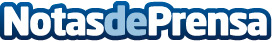 Repara tu Deuda Abogados cancela 94.000€ en Arahal (Sevilla) con la Ley de Segunda OportunidadEl deudor fue operado de la columna vertebral y se produjo una fibrosis que le llevó a tener que cobrar una pensión de invalidezDatos de contacto:David GuerreroResponsable de Prensa655956735Nota de prensa publicada en: https://www.notasdeprensa.es/repara-tu-deuda-abogados-cancela-94-000-en_2 Categorias: Nacional Derecho Finanzas Andalucia http://www.notasdeprensa.es